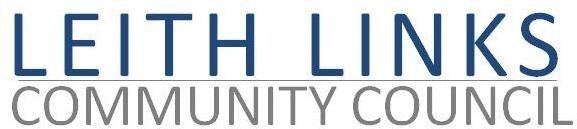 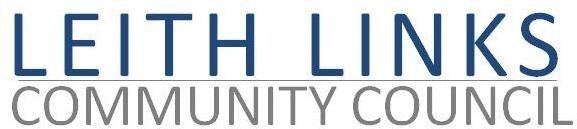 AGENDAMONDAY 31 January 2022, 6:30 pmOnline Microsoft TeamsWelcome to allGuest - Personal trainer Tracy Griffen of local Leith firm Griffen Fitness offers a short (5 minutes) ‘chair fitness’ sessionAdoption of Minutes of previous meeting (29.11.21) & Matters Arising if not on Agenda belowReport from Police Scotland Review of the status of Bin Hubs in this areaParks and Greenspaces – update on Arboretum and Master Plan for Leith Links Other Updates if / as available -  e.g.Licensing,  Travel and Mobility, Planning, sewageUpdate from Elected Representatives (Holyrood, Westminster, CEC) as availableOpen FloorAOCBNext meeting: Monday 28 February 2022, 6:30pm